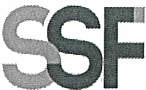 SUPERINTENDENCIA DEL SISTEMAFINANCIEROFECHA: 07/02/2023Versión pública según Art. 30 LAIP.Por supresión de información confidencial. Art. 24 Lit. c. LAIP.SSF 2023ORDEN DE COMPRA	No.	38PROVEEDOR: STB COMPUTER, S.A. DE C.V.NIT:	xxxxxxxxxxxxxxxxxUNIDAD SOLICITANTE: DIRECCIÓN DE COMUNICACIONESADMINISTRADOR O.C.: KARLA VERÓNICA LÓPEZFAVOR SUMINISTRAR LO SIGUIENTE:920REQUERIMIENTO No. 74ANALISTA: GERARDO CASTROBIEN	SERVICIO XCANTIDAD	CODIGO	DESCRIPCION	COSTO UNITARIO	COSTO TOTALSON: SEIS MIL SEISCIENTOS OCHENTA Y NUEVE US DÓLARES 60/100ORIGINAL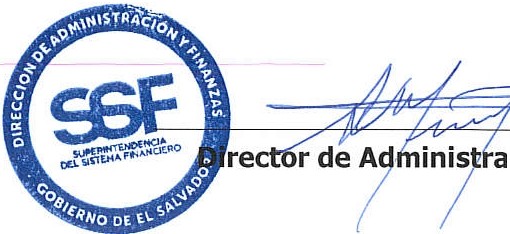 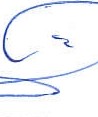 TOTAL:	6,689.601410601GASTOS EN EVENTOS6,689.60006,689.60SERVICIO DE MONTAJE DE EVENTO PARA INAUGURACIÓN DE PROGRAMA GENERACIÓN INNOVO 2023 SEGÚNTÉRMINOS DE REFERENCIA Y OFERTA ANEXA.1410601GASTOS EN EVENTOS0.00000.00LUGAR DE ENTREGA: OFICINAS DE LA SUPERINTENDENCIADEL SISTEMA FINANCIERO UBICADAS EN AVENIDA ALBERT EINSTEIN No. 17 URBANIZACIÓN LOMAS DE SANFRANCISCO, ANTIFUO CUSCATLÁN, LA LIBERTAD